 Уважаемые родители, законные представители обучающихся в образовательных организациях дошкольного и дополнительного образования детей!В рамках проведения независимой оценки качества условий осуществления образовательной деятельности образовательных организаций Кировской области просим пройти онлайн-анкетирование на сайте: н-о-к.рф.  (срок анкетирования до 15.09.2023) Шаг 1. Перейти на информационный ресурс (сайт) н-о-к.рф или перейти по ссылке http://н-о-к.рф/ Шаг 2. На главной странице выбрать ОБРАЗОВАНИЕ Шаг 3. На странице ОБРАЗОВАНИЕ внизу страницы перейти по ссылке ЗАПОЛНИТЬ АНКЕТУ Шаг 4. В открывшемся окне выберите букву «К» Шаг 5. В раскрывшемся списке выберите Ваш регион Кировская область; Шаг 6. Открылась АНКЕТА, далее респонденты самостоятельно отмечают варианты ответов из предложенных в завершении выбирая ОТПРАВИТЬ ВНИМАНИЕ! Если по каким-либо причинам не получается открыть АНКЕТУ, следуя инструкции, то переходите по прямой ссылке на опрос или отсканируйте QR-кодhttps://docs.google.com/forms/d/e/1FAIpQLSdfTIxBXCizX2SckVZtFAJ21_K1zpTxYLoSPon2VXfo2e8RGg/viewform?usp=sf_link QR-код для анкетирования (запустите программу для сканирования 
QR-кодов на телефоне):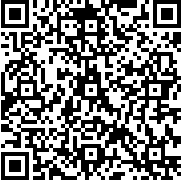 